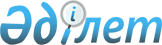 О дополнительном предоставлении лекарственного средства отдельным категориям граждан при амбулаторном лечении бесплатно
					
			Утративший силу
			
			
		
					Решение XI сессии Карагандинского областного маслихата от 04 октября 2008 года N 161. Зарегистрировано Департаментом юстиции Карагандинской области 10 октября 2008 года N 1854. Утратило силу решением IV сессии Карагандинского областного маслихата от 29 сентября 2016 года № 92      Сноска. Утратило силу решением IV сессии Карагандинского областного маслихата от 29.09.2016 № 92 (вводится в действие со дня его официального опубликования).

      В соответствии с подпунктом 15 пункта 1 статьи 6 Закона Республики Казахстан от 23 января 2001 года "О местном государственном управлении в Республике Казахстан", подпунктом 1 пункта 1 статьи 8 Закона Республики Казахстан от 13 января 2004 года "О лекарственных средствах", Карагандинский областной маслихат РЕШИЛ:

      1. Дополнительно предоставить отдельным категориям граждан, при амбулаторном лечении которых лекарственные средства отпускаются бесплатно:

      гражданам, после пересадки печени, лекарственное средство - Такролимус, капсула 0,5 мг, 1 мг. (по рецепту).

      2. Контроль за исполнением решения возложить на постоянную комиссию областного маслихата по социально - культурному развитию и социальной защите населения (Адекенов С.М.).

      3. Решение вводится в действие со дня его официального опубликования.

      

      04 октября 2008 года


					© 2012. РГП на ПХВ «Институт законодательства и правовой информации Республики Казахстан» Министерства юстиции Республики Казахстан
				Председатель сессии

С. Мартынов

Секретарь областного маслихата

Б. Жумабеков

Согласовано:

Министр здравоохранения

Республики Казахстан

А. Дерновой

